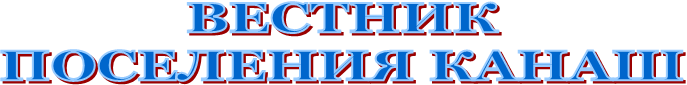 Учрежден Собранием представителей сельского поселения Канашмуниципального района Шенталинский Самарской областивыпуск № 128  от  08.08.2019 г. (210)ОФИЦИАЛЬНОЕ ОПУБЛИКОВАНИЕАдминистрация сельского поселения Канаш муниципального района Шенталинский Самарской областиПостановление от 27.09.2018 г. № 27-пОб участии в государственной программе по поддержке инициатив населенияВ соответствии с Постановлением Правительства Самарской области от 17.05.2017 N 323 "Об утверждении государственной программы Самарской области "Поддержка инициатив населения муниципальных образований в Самарской области" на 2017 - 2025 годы и внесении изменений в постановление Правительства Самарской области от 30.12.2011 N 912 "Об установлении общих требований к предоставлению и распределению субсидий из областного бюджета местным бюджетам в Самарской области, а также Порядка формирования перечня расходных обязательств муниципальных образований в Самарской области, возникающих при выполнении полномочий органов местного самоуправления по вопросам местного значения, в целях софинансирования которых предоставляются субсидии из областного бюджета", Администрация сельского поселения Канаш муниципального района ШенталинскийПОСТАНОВЛЯЕТ:1. Подготовить документацию для участия в государственной программе Самарской области "Поддержка инициатив населения муниципальных образований в Самарской области" на 2017 - 2025 годы", утвержденной постановлением Правительства Самарской области от 17.05.2017 № 323, по общественному проекту: «Светлое село - красивое село» ремонт внутрипоселкового уличного освещения в поселке Романовка, направленного на решение вопросов местного значения и связанного с реализацией мероприятий по поддержке инициатив населения муниципальных образований в Самарской области, направленных на  освещение улиц. 2. Подать заявку до 1 ноября  2018 года для участия в конкурсе.3. Контроль за исполнением настоящего постановления оставляю за собой.Глава сельского поселения Канашмуниципального района Шенталинский                                             Н.В. ЗайнутдиноваИнформация о ходе реализации общественного проекта  развития территорий муниципальных образований в Самарской областиОбщественный проект:                                                                                                                                                                                                              "«Светлое село - красивое село»  ремонт внутрипоселкового уличного освещения в поселке Романовка муниципального района Шенталинский Самарской области ", предусмотренный п.1.2 Порядка предоставления в 2017- 2025 годах субсидий из областного бюджета местным бюджетам в целях софинансирования расходных обязательств муниципальных образований в Самарской области, направленных на решение вопросов местного значения и связанных с реализацией мероприятий по поддержке инициатив населения муниципальных образований в Самарской области, направленный. Инициаторы: жители поселка Романовка.Таким стало уличное освещение.   Работы по благоустройству велись  работниками  ООО «Энергетик»  в лице генерального директора  Савельева Владимира Дорофеевича.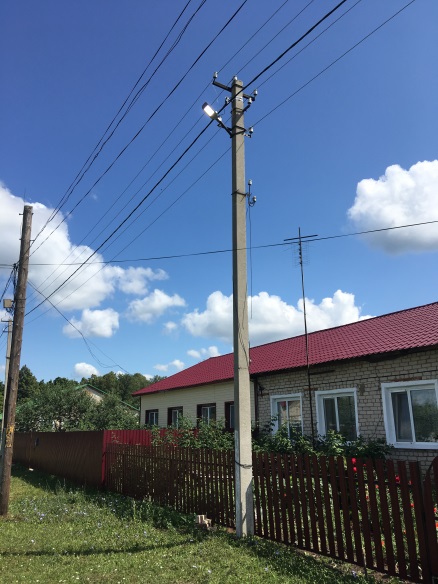 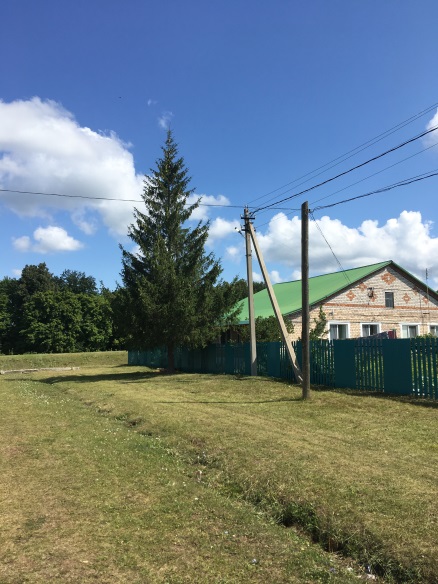 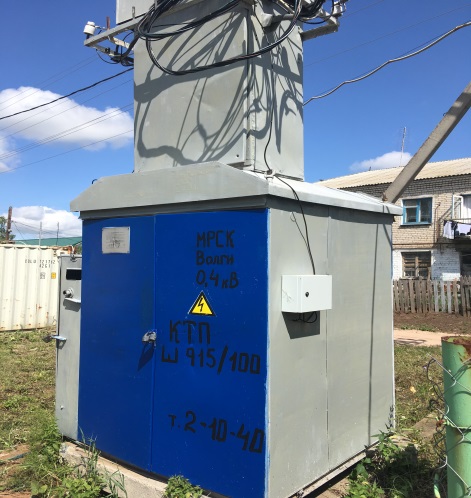 Проект сельского поселения Канаш  «Светлое село - красивое село»  ремонт внутрипоселкового уличного освещения в поселке Романовка был направлен на энергосбережение и повышение энергоэффективности качественной и бесперебойной работы уличного освещения, максимальное снижение потребления электрической энергии и обслуживание системы уличного освещения п. Романовка, и главное, дает высокий энергосберегающий эффект, способствуя общему повышению использования топливно-энергетических ресурсов.Хорошо, что в селе что-то стало меняться к лучшему. Приятно видеть ночное село освещенным со стороны. Мы рады, что процесс движется!  Так или иначе люди хотят видеть благоустроенный двор, чистый и зелёный поселок. Ещё не менее важно, что люди хотят гордиться своим населенным пунктом. И замечательно, что в настоящее время существует такой приоритетный общественный проект развития территорий муниципальных образований в Самарской области.Главный редактор: Акимова И.В..соучредители - Администрация сельского поселения Канаш муниципального района Шенталинский Самарской области и Собрание представителей сельского поселения Канаш муниципального района Шенталинский Самарской областииздатель - Администрация сельского поселения Канаш муниципального района Шенталинский Самарской областиНаш адрес: 446920, Самарская обл., Шенталинский р-н, п. Романовка, ул. Центральная, д. 9тел. 8(846)52-42-2-86                                                                                                                     Тираж 200 экземпляров